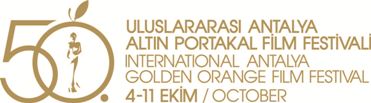 27. 09. 2013  BASIN BÜLTENİAltın Portakal Uluslararası Jürisini BelirlediAntalya Büyükşehir Belediyesi ve Antalya Kültür Sanat Vakfı (AKSAV) işbirliğiyle 4-11 Ekim 2013 tarihleri arasında düzenlenecek 50. Uluslararası Antalya Altın Portakal Film Festivali kapsamında yer alan uluslararası uzun metraj film yarışması jürisinde görev yapacak isimler açıklandı.Uluslar arası jüride bu yıl ilk kez bir Türk yönetmen, Yeşim Ustaoğlu başkanlık yapacak. Jürinin diğer isimleri Asghar Farhadi’nin Oscar ödüllü “Bir Ayrılık” filminin başrol oyuncusu ünlü İranlı aktris Leila Hatami, genç sinemacılara verdiği destekle uluslar arası sinema platformlarına taşınmasına yol açan yapımcı Titus Kreyenberg, birçok uluslar arası festivalde jüri olarak da görev yapmış Macar yönetmen György Palfi ve en iyi film dahil üç Oscar ödülü alan “Argo”, “Köstebek” gibi filmlerin yapımcılarından Zeynep Santıroğlu Sutherland.Jüri Başkanı Yeşim UstaoğluTürk sinemasının en önemli yeni kuşak yönetmenlerinden Yeşim Ustaoğlu, bu yıl Altın Portakal’ın uluslararası büyük jürisine başkanlık edecek. Uluslararası birçok festivalde sayısız ödül kazanan, özgün dili ve üslubuyla çarpıcı filmlere imza atan Ustaoğlu, birbirinden başarılı yabancı yapımları değerlendirecek jürinin ilk Türk başkanı.“Güneşe Yolculuk”, “Pandora’nın Kutusu” ve “Araf” gibi filmlerle Berlin, San Sebastian, Tokyo gibi uluslararası festivallerde ödüller kazanan yönetmen Yeşim Ustaoğlu’nun başkanlığındaki jüri, dünyanın farklı coğrafyalarından yarışacak 10 filmi değerlendirecek.Oscarlı filmin başrol oyuncusu Leila Hatami jürideGeçtiğimiz yıl “En İyi Yabancı Film” dalında Oscar kazanan, Asghar Farhadi’nin “A Separation - Bir Ayrılık” filmindeki rolüyle Türkiye’de de geniş bir hayran kitlesine sahip olan İranlı oyuncu Leila Hatami, uluslararası jüride görev yapacak.Usta yönetmen Dariush Mehrjui’nin “Leila” filmi ile sinemaya adım atan, Altın Portakal’ın bu yıl özel konukları arasında yer alan Ali Mosaffa’nın “Portraif of a Lady Far Away” ve “The Last Step – Son Adım” filminde de başrol oynayan Hatami festival boyunca çeşitli galalara da katılacak.Ödülü filmlerin yapımcısı Titus KreyenbergGenç Türk yönetmenlerin filmlerinde yapımcı olarak yer alan, yönetmeni Amat Escalante’ye Cannes Film Festivali’nde en iyi yönetmen ödülü getiren “Heli”nin yapımcısı Titus Kreyenberg, 50. Altın Portakal’ın uluslararası jürisinde yer alacak.Özcan Alper’in “Gelecek Uzun Sürer” ve geçtiğimiz yıl yitirdiğimiz genç yönetmen Seyfi Teoman’ın “Bizim Büyük Çaresizliğimiz” filmlerinin de yapımcıları arasında yer alan Kreyenberg, birçok genç yeteneği keşfetmiş ve destek olmuş bir yapımcı. Macar yönetmen György Palfi Yazıp yönettiği ilk uzun metraj filmi ‘Hukkle’ ile uluslararası arenada dikkatleri üzerine çeken, “Yılın Keşfi” dalında Avrupa Film Ödülü’ne değer görülen ve dünyada 100’den fazla festivalden ödüllerle dönen Macar yönetmen György Palfi, uluslararası jüride görev yapacak bir diğer isim.Dünya sinemasının klasikleşmiş 450 filminden yaptığı özel bir montajla gerçekleştirdiği, sinema üzerine yapılmış en iyi filmlerden biri kabul edilen “Final Cut – Ladies and Gentlemen” filmi 2012 Cannes Film Festivali Klasikler Bölümü’nün kapanışında gösterilen Palfi, farklı bakış açısıyla yarışmaya renk katacak.Jüride genç Türk yapımcı Üç dalda Oscar adayı ve 2 Bafta ödülü sahibi olan “Tinker Tailor Soldier Spy – Köstebek” ve üç Oscar ödülü alan “Argo” gibi filmlerde yapımcı olarak yer alan, Türkiye’nin tanıtımına katkıda bulunan tarih ve kültür konulu belgesellerin yapımcılığını üstlenen Zeynep Santıroğlu Sutherland uluslararası jüride görev yapacak. Santıroğlu Sutherland Türkiye’nin uluslararası yapımlarda plato olarak kullanılması için yoğun uğraş veren isimlerden biri olarak tanınıyor.Bilgilerinize sunar, iyi çalışmalar dileriz.http://www.altinportakal.org.tr/https://www.facebook.com/AltinPortakalFilmFestivalihttps://twitter.com/5Oaltinportakalhttp://vimeo.com/altinportakalhttps://plus.google.com/+Alt%C4%B1nPortakal/postshttp://www.youtube.com/altinportakalBültenler ve daha çok fotoğraf için:ftp://95.0.101.67/ (Kullanıcı adı: portakal Şifre: antalya) Bilgi için:Özlem Şahin0242 238 54 44 – 0507 216 63 78basin@aksav.org.tr